Министерство образования и науки Челябинской областиГосударственное  бюджетное  учреждение дополнительного образования «Областной Центр дополнительного образования детей»454081,  г. Челябинск, ул. Котина, 68, тел./факс 773-62-82E-mail: ocdod@mail.ru24 декабря 2015 года с 14.00 до 15.00 на базе государственного бюджетного  учреждения дополнительного образования  «Областной Центр дополнительного образования детей» (г. Челябинск, ул. Котина, 68) состоится видеоконференция по безопасности дорожного движения  (онлайн-режим). Регламент работы видеоконференции: 	Блок с 14.00 до 14.30Занятие по профилактике детского дорожно-транспортного травматизма на тему «Каникулы с пользой!» (рекомендуемый возраст: 7-10 лет)Блок с 14. 30 до 15.00Темы: 1. О проведении профилактического мероприятия «Зимние каникулы».  2. Анализ детского дорожно-транспортного травматизма в Челябинской области за 2015 год.3. Особенности программно-методического обеспечения образовательных организаций, осуществляющих формирование у детей навыков безопасного участия в дорожном движении.На видеоконференцию приглашаются специалисты муниципальных органов управления образованием, курирующие вопросы профилактики детского дорожно-транспортного травматизма, инспектора отделов пропаганды БДД территориальных подразделений ГИБДД Челябинской области, педагоги дополнительного образования, руководители отрядов юных инспекторов дорожного движения, обучающиеся в возрасте от 7 до 10 лет.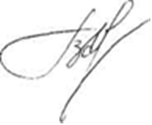 Директор			          		                                                       В.П. ПоповПолозок Юлия Валентиновна,  8(351) 772-85-8414.12.2015 № 571На №_______от _______Руководителям органов местного самоуправления муниципальных районов и городских округов Челябинской области, осуществляющих управление в сфере образования